Soru 1İyon medeniyeti, MÖ. 1200’lü yıllarda Yunanistan’dan göç ederek Ege kıyılarına yerleşen Akalar tarafından kurulmuştur. Anadolu’da ticaretin Lidyalıların elinde olması, İyonların Akdeniz ve Karadeniz’de ticaret kolonileri kurmalarına sebep olmuştur. Tanrıları Yunan tanrılarıdır ve insan motiflidir ancak, öldükten sonra bir hayatın olduğuna da inanmazlardı.Bu paragrafa göre İyon medeniyeti ile ilgili olarak aşağıdaki yargılardan  hangisi söylenemez? A) Lidyalıların egemenliğini kabul etmişlerdir.
B) Ahiret inançları yoktur.
C) Koloniciliğe yönelmişlerdir.
D) Ticaretle uğraşmışlardır.
E) Çok tanrılı inanışları vardır.

Soru 2İlk Çağ'da Mezopotamya'da hem kültür hem de ticaret merkezi hâline gelmiş şehir aşağıdakilerden hangisidir?A) Sard
B) Kültepe
C) Ninova
D) Lagaş
E) Tuşpa

Soru 3Dicle ile Fırat Nehirleri arasında kalan Mezopotamya, göç yolları üzerinde bulunan, verimli toprakları ve elverişli iklimi olan bir bölgedir.Bu durumun aşağıdakilerden hangisine neden olduğu söylenebilir?A) Yerleşme ile ilgili hareketliliklerin bölgede görülmesine
B) Tanrı Kral anlayışının oluşmasına
C) Laik hukuk kurallarının ortaya çıkmasına
D) Güçlü imparatorlukların kurulmasına
E) Kalıcı mimari eserlerin yapılmasına

Soru 4Aşağıdaki görsellerden hangisi tarih öncesi dönemi yansıtmamaktadır?A) 
B) 
C) 
D) 
E) 

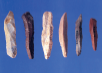 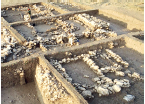 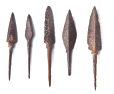 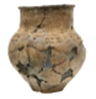 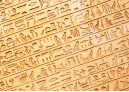 Soru 5İbraniler yaradılış yılını, Yunanlılar ilk olimpiyat oyunlarının yapıldığı yılı, Müslümanlar Hicret yılını, Hristiyanlar ise Hz. İsa’nın doğduğu yılı takvimlerine başlangıç olarak seçmişlerdir.Bu bilgilere göre;I. Dinî gelişmeler, toplumların zamana bakışında etkili olmuştur.II. Takvimlere başlangıç olarak önemli olaylar esas alınmıştır.III. Takvimlerin başlangıcında kültürler arası etkileşim etkili olmuştur.verilenlerden hangilerine ulaşılamaz?A) Yalnız I
B) Yalnız II
C) Yalnız III
D) I ve II
E) I, II ve III

Soru 6Tarih bilimi ile ilgili aşağıdaki yargılardan hangisine ulaşılamaz?A) Bulgularını tarafsız (objektif) olarak sunar.
B) Ana kaynaklara ulaşmak önemlidir.
C) Diğer bilim dallarından yardım alır.
D) Deney ve gözlem yöntemini kullanır.
E) İnsan topluluklarının yaşayışlarını inceler.

Soru 7• Hz Musa’ya inanmalarından dolayı Musevi adıyla anılırlar.• İlahî kökenli hukuk kurallarını uygulamaya başlamışlardır.Yukarıda bazı özellikleri verilen İlk Çağ topluluğu aşağıdakilerden hangisidir?A) Fenike
B) Akad
C) Babil
D) Elam
E) İbrani

Soru 8Tarih, insan eylemlerinin hem sebebi, hem de sonucudur. Bunu anlamak için hafızanın insandaki işlevini düşünmek gerekir.  Örneğin arkadaşımı seviyor oluşum onunla paylaştığım güzel hatıraların bir sonucudur. Bu sonuç aynı zamanda, geleceğe dair aynı arkadaşımla yeni planlar yapma umudumun sebebini de içinde barındırmaktadır. Toplumlar için de bu durum geçerlidir. Bu bilgiye göre tarih ile ilgili olarak;I. Ortak hafızanın kimlik oluşturma ve toplumsallaşmada rolü büyüktür.II. Tarihsel bilgi ve tecrübemiz güncel durumlara dair tutumlarımızı belirler.III. Geleceğe dair yeni fikirler oluştururken tarihsel bilgilerden faydalanırız.yargılarından hangilerine ulaşılabilir?A) Yalnız I
B) Yalnız II
C) Yalnız III
D) I ve III
E) I, II ve III

Soru 9Tarihî olay ve olgularla ilgili doğru bilgilere ulaşmak isteyen bir tarihçi;I. Kaynak taraması yapmak,II. Bilgi ve verileri sınıflandırmak,III. Bilgi ve verileri bir araya getirmek,IV. Bilgileri kendi bakış açısıyla sunmakmetotlarından hangilerine başvurmalıdır?A) I ve III
B) II ve IV
C) I, II ve III
D) I, III ve IV
E) II, III ve IV

Soru 10İlk Çağ Yunan medeniyetinin temellerinin atıldığı Girit Adası’nda halk, soylular ve kral tarafından yönetilirdi. Yöneticiler; sanat, ticaret, din gibi hemen her konuda söz sahibi olup egemen sınıfı oluşturuyordu. Yukarıdaki bilgilere göre Girit medeniyeti ile ilgili olarak aşağıdakilerden hangisi söylenemez? A) Laik bir anlayışa sahiptirler.
B) Yunan medeniyetinden önce yaşamışlardır.
C) Sınıf farklılıkları bulunmaktadır.
D) Yönetimde dinin etkisi görülür.
E) Soylular yönetimde etkilidir.

CEVAPLAR: 1-A    2-C    3-A    4-E    5-C    6-D    7-E    8-E    9-C    10-A    11-D    12-E    13-E    14-D    15-E    16-D    17-B    18-A    19-C    20-A    Soru 11Dünyanın ilk kentsel yerleşimi olarak kabul edilen şehir aşağıdakilerden hangisidir?A) Yarımburgaz
B) Laskö
C) Altamaria
D) Çatalhöyük
E) Beldibi

Soru 12Aşağıdakilerden hangisi bir tarihçinin araştırma yaparken dikkat etmesi gereken hususlardan biri değildir?A) Olayın geçtiği yerde araştırma yapmak
B) Olaylar arasında neden-sonuç ilişkisi kurmak
C) Gelişmeleri objektif olarak değerlendirmek
D) Olayın geçtiği dönemin şartlarını göz önünde bulundurmak
E) Sözlü kaynaklara öncelik vermek

Soru 13Tarih Öncesi Devirlerle ilgili aşağıda verilen bilgilerden hangisi yanlıştır?A) Başlangıç ve bitiş zamanları bölgelere göre farklılık gösterir.
B) Avcı ve toplayıcı toplumlar zamanla üretici konuma geçmiştir.
C) İlk köy yerleşmeleri kurulmuştur.
D) Taş Çağı ve Maden Çağı şeklinde dönemlendirilmiştir.
E) Yazılı kültür hayatı başlamıştır.

Soru 14● Takvimin başlangıç tarihi olarak hicret kabul edilmiştir.● Osmanlı Devleti’nde mali işlerde aksama olmaması için kullanılmıştır.● Güneş yılı esas alınmıştır.Yukarıda özellikleri verilen takvim aşağıdakilerden hangisidir?A) On İki Hayvanlı Türk Takvimi
B) Hicri Takvim
C) Celâli Takvimi
D) Rûmî Takvim
E) Miladi Takvim

Soru 15Kadeş Antlaşması, dünya tarihinde eşitlik ilkesine dayanan en eski antlaşmadır. Antlaşma çivi yazısıyla gümüş plakalar üzerine dönemin diplomasi dili Akadca olarak yazılmıştır. Ayrıca Kadeş Antlaşması'nda Hitit kralının yanında kraliçenin de mührü bulunmaktadır. Bu antlaşmanın gümüş levhalara kazınmış olan asıl metinleri kayıptır. Mısır'da tapınakların duvarlarına kazınan antlaşmanın bir nüshası da, 1906 yılında Boğazköy (Boğazkale) kazılarında kil tablet olarak bulunmuş olup İstanbul Arkeoloji Müzesi'nde sergilenmektedir.Bu paragrafa göre, Kadeş Antlaşması üzerinde araştırma yapan bir tarihçinin, tarihe yardımcı bilim dallarının hangisinden faydalandığı söylenemez?A) Arkeoloji
B) Diplomatik
C) Paleografya
D) Kronoloji
E) Antropoloji

Soru 16Tarih; geçmişte yaşayan insanların siyasi, sosyal, kültürel, ekonomik vb. her türlü faaliyetlerini konu edinir.Buna göre, aşağıdakilerden hangisinin tarihçinin inceleme alanlarından biri olduğu söylenemez? A) Islahat Fermanı
B) Düzenli ordu sistemi
C) İslamiyet'in yayılması
D) Küresel ısınma
E) Kavimler Göçü

Soru 17Tarihin ilk yazılı antlaşması aşağıdaki devletlerin hangileri arasında olmuştur?A) İran - Mısır
B) Hitit - Mısır
C) Frigya - Lidya
D) Asur - Hitit
E) Akad - Sümer

Soru 18Aşağıdaki İlk Çağ uygarlıklarından hangisi hukuk kurallarını ilk kez yazılı hâle getirmiştir?A) Sümerler
B) Babiller
C) Lidyalılar
D) Asurlar
E) Persler

Soru 19Türklerin kullandığı aşağıdaki takvimlerden hangisi ay yılına göre düzenlenmiştir?A) Miladi Takvim
B) Rûmî Takvim
C) Hicri Takvim
D) On İki Hayvanlı Türk Takvimi
E) Celâli Takvimi

Soru 20"Destana adını veren Şu, 4.yüzyılda yaşadığı düşünülen bir Türk hükümdarıdır. Onun yaşamı etrafında şekillenen bu destan Türk yurdunun batılı bir hükümdar tarafından işgalini anlatır."İskitlerin, Şu Destanı'nda bahsedilen batılı hükümdar aşağıdakilerden hangisidir?A) Büyük İskender
B) Mete Han
C) Oğuz Kağan
D) Tomris Hatun
E) Boğarık Hatun

